Использование  технологии  проектного  обучения в процессе  преподавания  иностранного языка на старшей ступени средней   общеобразовательной школы. Преподаватель английского языка						Гуссаова З.О.Уважаемые гости и коллеги! 1
       Я бы хотела продолжить тему Шабалиной Т.М по использованию технологии проектного обучения, которая представляет собой возможную альтернативу традиционным технологиям обучения.       Необходимость ее применения в современном школьном образовании обусловлена очевидными тенденциями в образовательной системе к более полноценному развитию личности учащегося, его подготовке к реальной деятельности.
В процессе целенаправленного анализа теоретической научно-методической литературы по проблеме был сделан вывод, что данная инновационная технология  соотносится с основными задачами современного школьного образования.
 Поэтому реализация этих задач представляет для нас интерес. 2В основе проектного обучения лежат идеи Джона Дьюи  о необходимости показать детям их личную заинтересованность в приобретаемых знаниях, которые могут и должны пригодиться им в жизни. 3 Для этого необходима проблема, взятая из реальной жизни, знакомая и значимая для ребёнка, для решения которой ему необходимо приложить полученные знания и новые, которые ему ещё предстоит приобрести.  4   Преподаватель при общем руководстве проектом должен постоянно уметь "переключаться" от выполнения одной функции к другой или совмещать их. В этом и заключается сложность руководства проектом. 
       Однако работа над проектом содержит определенные трудности и для обучающихся. Неизбежны языковые ошибки, так как часть дополнительной информации незнакома учащимся и вызывает определенные языковые трудности. Поэтому повторение и обобщение необходимого грамматического и лексического материала должны предшествовать разработке проектов.5       Выполнение проектных заданий и участие в проекте позволяет обучающимся видеть практическую пользу от изучения ИЯ. Следствием этого является повышения интереса к учебному предмету, исследовательской работе в процессе "добывания знаний" и их сознательного применения в различных иноязычных речевых ситуациях, а значит, способствует возрастанию коммуникативной компетенции учащихся, развитию их языковой личности, высокой мотивированности обучаемых. 
6       Преподавателями нашего училища проводится большая работа в этом направлении как в урочное, так и во внеурочное время.     Вот, например, перед открытым уроком по теме «Защита окружающей среды» суворовцы убирали вокруг училища, была проведена беседа о вреде кислотных дождей и в частности о вредном влиянии завода Электроцинк на экологию нашего города.   Целью проекта было – создание «дерева хороших поступков» для сохранения нашей окружающей среды.7     По окончании учебного года в суворовских военных училищах организуют летние лагеря для воспитанников с целью закрепления и расширения теоретических знаний, практических умений и навыков и дополнительных образовательных программ. Я добавила проф. ориентационную направленность в связи с тем, что суворовцы по окончании СВУ могут выбирать ВУЗы не только военной, но и гражданской направленности.      Мы посетили Институт цивилизации и Институт управления, ознакомились с программами и условиями обучения. В конце практики суворовцы составили презентацию «Архитекторы будущего».  8    Возьмём для примера археологический проект «Пески времени».
       Настоящий проект возник на базе прохождения летней практики по направлению «Археология». Проект объединяет усилия 1.обучающихся, 2.преподавателей смежных дисциплин и 3.возможности Internet. 9       Идея проекта заключается в том, чтобы не просто заинтересовать обучающихся путешествием по археологическим раскопкам, но и самим поучаствовать в них, а в последствии суметь рассказать о своих достижениях на английском языке.
Работая вместе, учителя и обучающиеся отобрали для проекта информацию, касающуюся исторического памятника в Куртатинском ущелье, наскальной крепости селения Дзивгис, воспользовавшись также архивами музея Краеведения.
 Суворовцы проанализировали полученные данные (фотографии, рисунки и т.д.) и определили ход исследования, основываясь на своих собственных выводах и советах преподавателей.          В ходе проекта установились тесные контакты преподавателей и суворовцев с сотрудниками музея и археологами, работающими на раскопках. Взаимный обмен информацией расширил знания обучающихся. Кульминацией проекта явилась презентация, выполненная суворовцами. 1011     Создание проекта способствовало активному решению следующих задач:
1. Привлечение внимания суворовцев к изучаемой проблеме.
2. Влияние процесса изучения места и роли исторических памятников, находящихся на территории Большого Кавказского Хребта, на формирование мировоззрения и патриотическое воспитание обучающихся.3. Развитие навыков переводческой деятельности у суворовцев.
4. Организация лагеря летнего труда и отдыха суворовцев - участников проекта.
Бесспорно, эти экскурсии оставили неизгладимое впечатление. Было выяснено, что забота об окружающей среде, охрана памятников архитектуры, патриотическое воспитание суворовцев стоит на первом месте.
Дальнейшая работа будет строиться на поднятии чувства национального достоинства, воспитании чувства гражданственности у нашего подрастающего поколения через сохранение национальных культурных обычаев и традиций. 
Изучая исторические аспекты Северного Кавказа, мы пытаемся решить эти задачи.12
Выводы, сделанные нами в ходе нашего исследования:
1. Проектная технология, в основе которой лежит концепция личностно-деятельностного подхода, отвечает современным образовательным требованиям.    В процессе обучения иностранному языку с использованием проектной технологии формируются лингвистические и социо-культурные знания у обучающихся. 2. Правильно организованная проектная работа оказывает положительное обучающее воздействие на учащихся, способствует самостоятельному добыванию знаний и опыта из непосредственного личного общения с реальной жизнью, развивая у них независимость, самостоятельность, критическое мышление, инициативу и рефлексию.
3. В процессе выполнения проектной работы реализуется принцип "успеха", который предполагает ориентацию всего учебного процесса на учащегося: на его интересы, жизненный опыт и индивидуальные способности.

Я сам                                        Я хочу 

Я могу                                          Я умею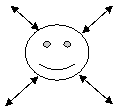   Следовательно, организация любого учебного проекта предполагает организацию творческой деятельности учащихся, что является главным условием становления личности.13 ИЯ при этом выступает средством познания нового и интересного, средством приобщения к диалогу культур.
